UNIVERSIDADE FEDERAL DO RIO GRANDE- FURG                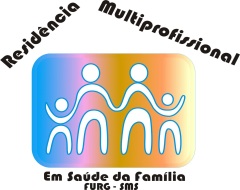 RESIDÊNCIA MULTIPROFISSIONAL À CoordenaçãoEu, NOme (profissão), Residente neste Programa, solicito liberação de atividades para descrever motivo.      Ciente:_____________________________________Nome preceptorPreceptor.                                                                                                           Residente                                                                                        Rio Grande, 28 de setembro de 2012.